Warszawa, 25 sierpnia 2023 r.	WRPS-IV.431.1.15.2023.EK                                                                                             Pani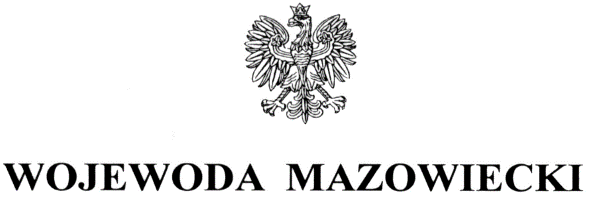                                                                                     Karina Khattak                                                                                    p.o. Kierownika                                                                                    Gminnego Ośrodka Pomocy Społecznej                                                                                    w Siedlcach                                                                                    ul. M. Asłanowicza 10, 08-110 SiedlceWYSTĄPIENIE POKONTROLNENa podstawie art. 197b w związku z art. 186 ust. 1 pkt 3 ustawy z dnia 9 czerwca 2011 r. 
o wspieraniu rodziny i systemie pieczy zastępczej (Dz. U. z 2023 r. poz. 1426) zwanej dalej ustawą, zgodnie z Planem Kontroli Zewnętrznych Mazowieckiego Urzędu Wojewódzkiego na rok 2023, zespół w składzie: Elżbieta Kozioł - starszy inspektor wojewódzki i Beata Trzcińska - starszy inspektor wojewódzki, Wydziału Rodziny i Polityki Społecznej Mazowieckiego Urzędu Wojewódzkiego w Warszawie, przeprowadził w terminie 11, 14 i 18 lipca 2023 r. kontrolę kompleksową w trybie zwykłym w Gminnym Ośrodku Pomocy Społecznej
w Siedlcach, zwanym dalej Ośrodkiem. Zakres kontroli obejmował zapewnienie rodzinie przeżywającej trudności w wypełnianiu funkcji opiekuńczo-wychowawczych wsparcia oraz pomocy asystenta rodziny, w okresie od 
1 stycznia 2022 r. do dnia kontroli.Na podstawie art. 197d ww. ustawy oraz na podstawie rozporządzenia Ministra Pracy i Polityki Społecznej z dnia 21 sierpnia 2015 r. w sprawie przeprowadzania kontroli przez wojewodę oraz wzoru legitymacji uprawniającej do przeprowadzania kontroli (Dz. U. poz. 1477) przekazuję niniejsze wystąpienie pokontrolne.Wojewoda Mazowiecki pozytywnie pomimo uchybień ocenił sposób organizacji i realizacji przez Ośrodek zadań wynikających z ustawy o wspieraniu rodziny i systemie pieczy zastępczej, w tym:zapewnienie warunków organizacyjno-kadrowych do realizacji zadania z zakresu wspierania rodziny,poprawność sporządzanej sprawozdawczości,prawidłowość, adekwatność i efektywność udzielanej pomocy i wsparcia rodzinie przeżywającej trudności w wypełnianiu funkcji opiekuńczo-wychowawczych przez działania prowadzone w formie pracy z rodziną lub pomocy w opiece i wychowaniu dziecka,wywiązywanie się z obowiązku wynikającego z ustawy z dnia 4 listopada 2016 r. 
o wsparciu kobiet w ciąży i rodzin „Za życiem” (Dz. U. z 2020 r. poz. 1329, Dz. U. z 2022 r. poz. 2140).Ustaleń kontroli dokonano na podstawie analizy przekazanej dokumentacji oraz pisemnych wyjaśnień p.o. Kierownika Ośrodka.Strukturę organizacyjną Ośrodka określa regulamin organizacyjny. Zarządzeniem nr 7/2004
z 7 grudnia 2004 r., do którego wprowadzono zmiany zarządzeniami: nr 3/2007 z 2 kwietnia 2007 r, nr 4/2010 z 10 maja 2010 r., nr 2/2015 z 21 stycznia 2015 r., nr 5/2015 z 26 czerwca 2015 r., nr 2/2016 z 14 marca 2016 r., nr 1/2017 z 2 stycznia 2017 r., nr 10/2018 z 27 sierpnia 2018 r., nr 1/2019 z 1 lipca 2019 r., nr 5/2021 z 30 września 2021 r. przyjęto Regulamin Organizacyjny Gminnego Ośrodka Pomocy Społecznej w Siedlcach, zwany dalej regulaminem. W § 13 regulaminu w składzie Ośrodka wyodrębniono między innymi 1-osobowe stanowisko asystenta rodziny, natomiast w § 18 zakres jego zadań. Ze schematu graficznego stanowiącego załącznik nr 1 do regulaminu wynika, że asystent rodziny podlega bezpośrednio kierownikowi Ośrodka.W związku z licznymi zmianami wprowadzonymi do regulaminu należy uznać za zasadne przyjęcie ujednoliconego aktu.W Ośrodku nie utworzono zespołu do spraw asysty rodzinnej, czemu służyć ma dyspozycja zawarta w art. 10 ust. 2 ustawy.Xxxxxxxxxxxxxxxxxxxxxxxxxxxxxxxxxxxxxxxxxxxxxxxxxxxxxxxxxxxxxxxxxxxxxxxxxxxxxx ustanawiania rodziny wspierającej, zawierania i rozwiązywania umów określających zasady zwrotu kosztów związanych z udzielaniem pomocy, o której mowa w art. 29 ust. 2 ustawy; prowadzenia postępowań w sprawach z zakresu wspierania rodziny oraz wydawania
w tych sprawach decyzji. Wójt Gminy Siedlce:zarządzeniem nr 40 z 31 maja 2023 r. powierzył Pani, zatrudnionej na stanowisku pracownika socjalnego, pełnienie obowiązków Kierownika Gminnego Ośrodka Pomocy Społecznej w Siedlcach, na czas określony od 1 czerwca do 31 sierpnia 
2023 r.,upoważnił Panią do: ustanawiania rodziny wspierającej, zawierania i rozwiązywania umów określających zasady zwrotu kosztów związanych z udzielaniem pomocy,
o której mowa w art. 29 ust. 2 ustawy; prowadzenia postępowań w sprawach z zakresu wspierania rodziny oraz wydawania w tych sprawach decyzji; wydawania
i podpisywania decyzji w sprawach jednorazowego świadczenia określonego w ustawie o wsparciu kobiet w ciąży i rodzin „Za życiem”.Zgodnie z § 5 regulaminu podczas nieobecności kierownika z powodu urlopu, choroby lub innych przyczyn, w sprawach zastrzeżonych do kompetencji kierownika Ośrodka zastępuje go upoważniony przez niego pracownik.Zgodnie z art. 28a ustawy, wójt sprawuje kontrolę nad podmiotami organizującymi pracę 
z rodziną oraz placówkami wsparcia dziennego. W Ośrodku nie przeprowadzano kontroli 
w tym zakresie oraz nie przyjęto regulacji na tę okoliczność.
Rada Gminy Siedlce Uchwałą Nr XL/520/2022 z dnia 27 stycznia 2022 r. uchwaliła Gminny Program Wspierania Rodziny na lata 2022-2024. Wykonanie uchwały powierzono Wójtowi Gminy. W programie nie wskazano celu głównego. Określono następujące cele szczegółowe:utworzenie placówek wsparcia dziennego na terenie gminy,wsparcie rodziców w prawidłowym wypełnianiu funkcji rodzicielskich,wysoki poziom kompetencji i umiejętności opiekuńczo-wychowawczych rodziców. („wysoki poziom” wskazuje na rezultat, podczas, gdy przez cel należy rozumieć stan, do którego się dąży),zwiększenie poziomu wiedzy mieszkańców o miejscach i instytucjach zajmujących się pomocą dziecku i rodzinie,zapobieganie powstawaniu sytuacji kryzysowych wymagających interwencji oraz rozwiązywanie już istniejących.W programie przedstawiono rezultaty, adresatów, realizatorów oraz źródła finansowania programu. Nie wskazano natomiast działań, wskaźników i okresu realizacji. Program po upływie 3 lat powinien podlegać ocenie, a wynikiem podsumowania powinny być rekomendacje, które zostaną uwzględnione w kolejnym programie. Poprzedni program nie podlegał ocenie.Zapewnienie warunków organizacyjno-kadrowych do realizacji zadania z zakresu wspierania rodzinyOśrodek zatrudniał jednego asystenta rodziny na podstawie umowy o pracę w systemie zadaniowego czasu pracy. Praca asystenta była ewidencjonowana i rozliczana na podstawie druku - miesięczna karta pracy asystenta rodziny, który zawierał między innymi następujące informacje: datę wizyty, dane rodziny, miejsce wizyty, liczbę godzin pracy z rodziną, liczbę godzin pracy na rzecz rodziny, podpis rodziny, podpis asystenta rodziny. Karta sporządzana była za okres jednego miesiąca, odrębnie dla każdej rodziny.  Zauważyć należy, że ogólny czas pracy asystenta jest nieproporcjonalny do czasu jego pracy 
z rodziną i na rzecz rodziny w miejscu, w którym rodzina przebywała, np.: w kwietniu 2023 r. asystent przepracował łącznie 133 godziny (17 dni), w tym 50 godzin i 40 minut z rodziną; 
w maju 2023 r. asystent przepracował 126 godzin (16 dni), w tym 58 godzin i 55 minut 
z rodziną; w czerwcu 2023 r. asystent przepracował 152 godziny (19 dni), w tym 
51 godzin i 15 minut z rodziną.Podkreślić należy, że praca z rodziną ma być prowadzona w miejscu, w którym asystent będzie mógł udzielać rodzinie różnych form wsparcia, tj. zgodnie z art. 14 ustawy, w miejscu zamieszkania rodziny lub w miejscu wskazanym przez rodzinę. Istotą pracy asystenta jest być bliżej rodziny i jej problemów, wspierając ją w rytmie życia codziennego.Ustalono, że asystent złożył oświadczenia, o których mowa w art. 12 ust. 1 pkt 2 - 4 ustawy 
i posiadał kwalifikacje określone w art. 12 ust. 1 pkt 1 lit. a ustawy.Praca asystenta nie była w Ośrodku łączona z wykonywaniem obowiązków pracownika socjalnego oraz z prowadzeniem postępowań z zakresu świadczeń realizowanych przez gminę.Odnotowano natomiast, że asystent rodziny:pełnił funkcję przewodniczącej Zespołu Interdyscyplinarnego działającego na rzecz przeciwdziałania przemocy w rodzinie w Gminie Siedlce, w okresie od 1 stycznia do 31 lipca 2022 r., w ramach obowiązków służbowych, wykonywał dodatkowe zadania wynikające z pełnienia roli specjalisty ds. usług społecznych, w związku z realizacją przez Gminę Siedlce/ Gminny Ośrodek Pomocy Społecznej w Siedlcach projektu partnerskiego pod tytułem Czas Seniora. Zakres czynności, uprawnień i odpowiedzialności asystenta rodziny zawierał w szczególności zadania określone w art. 15 ust. 1 ustawy. Zgodnie z art. 12 ust. 2 ustawy asystent rodziny jest obowiązany do systematycznego podnoszenia swoich kwalifikacji w zakresie pracy z dziećmi lub rodziną, w szczególności przez udział w szkoleniach oraz samokształcenie. W okresie kontrolnym asystent brał udział 
w 8 szkoleniach, z których tylko jedno „Asystent rodziny – rola, zadania, metody pracy”, pozwalało na zdobycie faktycznej wiedzy, przydatnej do rozwiązywania problemów
rodzin, którymi opiekuje się asystent. Pozostałe szkolenia dotyczyły kwestii przemocy domowej, działania zespołu interdyscyplinarnego, pracy z osobą doświadczającą przemocy lub zmian w ustawie o przeciwdziałaniu przemocy w rodzinie. Informację o niefigurowaniu w bazie danych Rejestru Sprawców Przestępstw na Tle Seksualnym z dostępem ograniczonym, w odniesieniu do asystenta rodziny, powzięto 19 czerwca 2023 r. (zatrudnienie asystenta nastąpiło przed 1 października 2017 r.). Poprawność sporządzanej sprawozdawczościZgodnie z art. 179 ustawy „w terminie do dnia 31 marca każdego roku wójt składa radzie gminy roczne sprawozdanie z realizacji zadań z zakresu wspierania rodziny oraz przedstawia potrzeby związane z realizacją zadań”. Przedstawiła Pani:roczne sprawozdanie z realizacji zadań z zakresu wspierania rodziny za rok 2021 (protokół głosowania Rady Gminy Siedlce z 31 marca 2022 r.),roczne sprawozdanie z realizacji zadań z zakresu wspierania rodziny za rok 2022 (protokół głosowania Rady Gminy Siedlce z 25 marca 2023 r.).Sprawozdania zawierały między innymi informacje dotyczące zatrudnienia asystenta, liczby rodzin objętych wsparciem asystenta, wydatków ponoszonych przez gminę na pokrycie kosztów pobytu 14 dzieci w 2021 r. i 13 dzieci w 2022 r. w pieczy zastępczej. Wśród potrzeb wskazano w szczególności na: kontynuację zatrudnienia asystenta rodziny oraz utworzenie placówki wsparcia dziennego.Ośrodek wypełnił obowiązek wynikający z art. 176 pkt 6 ustawy i przekazał sprawozdania za okres: od 1 stycznia do 30 czerwca 2022 r. i od 1 lipca do 31 grudnia 2022 r. oraz od 1 stycznia do 30 czerwca 2023 r. Biorąc pod uwagę przedstawioną dokumentację prowadzonych spraw oraz sporządzane sprawozdania z wykonywania zadań z zakresu wspierania rodziny i systemu pieczy zastępczej stwierdzono zgodność przekazanych danych.Prawidłowość, adekwatność i efektywność udzielanej pomocy i wsparcia rodzinie przeżywającej trudności w wypełnianiu funkcji opiekuńczo-wychowawczych przez działania prowadzone w formie pracy z rodziną lub pomocy w opiece i wychowaniu dzieckaZgodnie z art. 2 ust. 1 ustawy, wspieranie rodziny przeżywającej trudności w wypełnianiu funkcji opiekuńczo-wychowawczych to zespół planowych działań mających na celu przywrócenie rodzinie zdolności do wypełniania tych funkcji. Definicja wskazuje, że nie chodzi o jedno działanie, ale o ich zespół, i do tego zaplanowany. Dlatego też konieczne jest zdiagnozowanie problemu występującego w danej rodzinie, stanowiącego przyczynę trudności w wypełnianiu funkcji opiekuńczo-wychowawczych.Na gminie spoczywa nie tylko obowiązek wspierania rodziny przeżywającej trudności w wypełnianiu funkcji opiekuńczo-wychowawczych, ale też prowadzenie monitoringu sytuacji dziecka z rodziny zagrożonej kryzysem lub przeżywającej trudności. W celu realizacji tego zadania istotne jest dokonywanie analizy i oceny zjawisk mających wpływ na sytuację osób wymagających wsparcia w środowisku, wykazanie aktywności przy identyfikowaniu 
i monitorowaniu osób i rodzin wymagających pomocy, w szczególności:ustalenie zasad postępowania odnośnie wymiany informacji dotyczących rodzin z problemami;stosowanie procedur weryfikowania własnych informacji i ustalenia wspólnych działań;wykorzystanie innych możliwości dotarcia do wszystkich osób potrzebujących pomocy i wsparcia.Wyjaśniła Pani, że informacje o rodzinach przeżywających trudności pochodzą od pracowników socjalnych, radnych, sołtysów. Kierownik Ośrodka zarządzeniem nr 4/2019 z 30 grudnia 2019 r. wprowadził do stosowania, dla asystenta rodziny i pracowników socjalnych, „Procedury działań podejmowanych przez asystenta rodziny i pracownika socjalnego na rzecz rodzin przeżywających trudności
w wypełnianiu funkcji opiekuńczo-wychowawczych”, zwane dalej procedurami. Załącznikami do zarządzenia są wzory dokumentów: wniosek o przyznanie asystenta rodziny, zasady współpracy rodziny z asystentem rodziny, zgoda na podjęcie współpracy rodziny
z asystentem, arkusz diagnozy/oceny rodziny, plan pracy z rodziną, miesięczna karta pracy asystenta rodziny, sprawozdanie miesięczne z pracy asystenta rodziny, notatka służbowa, ocena okresowa sytuacji rodziny z pracy asystenta rodziny, ocena końcowa pracy asystenta rodziny
z rodziną, karta monitoringu. Zastrzeżenia budzi następujący zapis w ww. procedurze:§ 3 ust. 13 – „(…) decyzję o zakończeniu pracy asystenta z rodziną, kierownik podejmuje na podstawie wniosku od właściwego pracownika socjalnego (…)”. Pracę w rodzinie, z rodziną i na rzecz rodziny prowadzi asystent, dlatego zasadnym jest, aby 
o zakończenie pracy z rodziną wnioskował asystent rodziny.Zadania pracownika socjalnego reguluje ustawa o pomocy społecznej.Zgodnie z art. 9 ustawy, rodzina może otrzymać wsparcie przez działania:instytucji i podmiotów działających na rzecz dziecka i rodziny,placówek wsparcia dziennego,rodzin wspierających.Gmina nie obejmowała rodzin przeżywających trudności w wypełnianiu funkcji opiekuńczo-wychowawczych pomocą rodzin wspierających. Na terenie gminy nie funkcjonują placówki wsparcia dziennego. xxxxxxxxxxxxxxxxxxxxxxxxxxxxxxxxxxxxxxxxxxxxxxxxxxxxxxxxxxxxxxxxxxxxxxxxxxxxxxxxxxxxxxxxxxxxxxxxxxxxxxxxxxxxxxxxxxxxxxxxxxxxxxxxxxxxxxxxxxxxxxxxxxxxxxxxxxxxxxxxxxxxxxxxxxxxxxxxxxxxxxxxxxxxxxxxxxxxxxxxxxxxxxxxxxxxxxxxxxxxxxxxxxxxxxxxxxxxxxxxxxxxxxxxxxxxxxxxxxxxxxxxxxxxxxxxxx. xxxxxxxxxxxxxxxxxxxxxxxxxxxxxxxxxxxxxxxxxxxxxxxxxxxxxxxxxxxxxxxxxxxxxxxxxxxxxxxxxxxxxxxxxxxxxxxxxxxxxxxxxxxxxxxxxxxxxxxxxxxxxxxxxxxxxxxxxxxxxxxxxxxxxxxxxxxxxxxxxxxxxxxxxxxxxx. Wydatki gminy z tego tytułu wynosiły: w 2022 r. – 89 982, 86 zł., w 2023 r. (za okres od
1 stycznia do 30 czerwca) – 33 086, 66 zł. xxxxxxxxxxxxxxxxxxxxxxxxxxxxxxxxxxxxxxxxxxxxxxxxxxxxxxxxxxxxxxxxxxxxxxxxxxxxxxxxxxxxxxxxxxxxxxxxxxxxxxxxxxxxxxxxxxxxxxxxxxxxxxxxxxxxxxxxxxxxxxxxxxxxxxxxxxxxxxxxxxxxxxxxxxxxxxxxxxxxxxxxxxxxxxxxxxxxxxxxxxxxxxxxxxxxxxxxxxxxxxxxxxxxxxxxxxxxxxxxxxxxxxxxxxxxxxxxxxxxxxxxxxxxxxxxxxxxxxxxxxxxxxxxxxxxxxxxxxxxxxxxxxxxxxxxxxxxxxxxxxxxxxxxxxxxxxxxxxxxxxxxxxxxxxxxxxxxxxxxxxxxxxxxxxxxxxxxxxxxxxxxxxxxxxxxxxxxxxxxxxxxxxxxxxxxxxxxxxxxxxxxxxxxxxxxxxxxxxxxxxxxxxxxxxxxxxxxxxxxxxxxxxxxxxxxxxxxxxxxxxxxxxxxxxxxxxxxxxxxxxxxxxxxxxxxxxxxxxxxxxxxxxxxxxxxxxxxxxxxxxxxxxxxxxxxxxxxxxxxxxxxxxxxxxxxxxxxxxxxxxxxxxxxxxxxxxxxxxxxxxxxxxxxxxxxxxxxxxxxxxxxxxxxxxxxxxxxxxxxxxxxxxxxxxxxxxxxxxxxxxxxxxxxxxxxxxxxxxxxxxxxxxxxxxxxxxxxxxxxxxxxxxxxxxxxxxxxxxxxxxxxxxxxxxxxxxxxxxxxxxxxxxxxxxxxxxxxxxxxxxxxxxxxxxxxxxxxxxxxxxxxxxxxxxxxxxxxxxxxxxxxxxxxxxxxxxxxxxxxxxxxxxxxxxxxxxxxxxxxxxxxxxxxxxxxxxxxxxxxxxxxxxxxxxxxxxxxxxxxxxxxxxxxxxxxxxxxxxxxxxxxxxxxxxxxxxxxxxxxxxxxxxxxxxxxxxxxxxxxxxxxxxxxxxxxxxxxxxxxxxxxxxxxxxxxxxxxxxxxxxxxxxxxxxxxxx.Zgodnie z art. 4 ustawy dziecku przyznano prawo powrotu do rodziny. Oznacza to, że organy stosujące ustawę obowiązane są do podejmowania takich działań, które umożliwią dziecku powrót do rodziny z zastrzeżeniem, że umieszczenie dziecka poza rodziną nastąpiło z uwagi na wystąpienie sytuacji odwracalnej. W okresie kontrolnym pracownicy Ośrodka nie uczestniczyli w posiedzeniach w sprawie oceny sytuacji dziecka umieszczonego w pieczy zastępczej. Do zadań gminy należy praca z rodziną mającą trudności w prawidłowym wypełnianiu funkcji opiekuńczo-wychowawczych, zatem informacja o zakresie pracy z rodziną i jej efektach ma znaczenie dla oceny sytuacji dziecka umieszczonego w pieczy zastępczej. W przypadkach,
w których asystent rodziny jest ustanowiony, jego obecność na posiedzeniu jest niezbędna.
Współpracuje on z rodziną biologiczną dziecka i celem jego aktywności jest przygotowanie dziecka do powrotu do rodziny naturalnej. Tym samym udział asystenta rodziny lub innego pracownika Ośrodka w posiedzeniach w sprawie oceny sytuacji dziecka umieszczonego
w pieczy zastępczej jest konieczny.  Sprawdzeniu poddano 11 z 12 teczek rodzin objętych wsparciem asystenta rodziny w okresie podlegającym kontroli. Ustalono, że:przydzielenie asystenta rodziny następowało na wniosek pracownika socjalnego po przeprowadzeniu rodzinnego wywiadu środowiskowego. Ustalono, że w rodzinach wykazanych w Informacji o rodzinach objętych wsparciem asystentów rodziny (załącznik nr 1 do Programu kontroli) pod poz. 4, 5, 7, 8, 9 i 11, terminy, od przeprowadzenia wywiadów do wniosków pracowników socjalnych o objęcie rodziny wsparciem asystenta, były odległe. Wynosiły od 13 dni (rodzina wykazana w Informacji… pod poz. 8) do 30 dni (rodzina wykazana w Informacji… pod. poz. 5),praca z rodziną dokumentowana była w osobnej teczce dla każdej rodziny
i zawierała:zgodę rodziny na współpracę z asystentem rodziny, a w przypadku rodziny wykazanej
w Informacji… pod poz. 2, również postanowienie sądowe zobowiązujące rodzinę do współpracy z asystentem, arkusz diagnozy/oceny rodziny. Zgodnie z § 3 ust. 7 i 8 procedury, asystent rodziny
w terminie nie dłuższym niż 3 dni robocze od otrzymania zlecenia realizacji usługi, dokonuje pierwszej wizyty w środowisku wspólnie z właściwym pracownikiem socjalnym oraz
w terminie nie dłuższym niż 7 dni roboczych od dnia pierwszej wizyty w środowisku, sporządza arkusz diagnozy dotyczący rodziny. Ustalono, że:- pierwsza wizyta asystenta rodziny w środowisku, w przypadku każdej rodziny, odbywała się bez uczestnictwa pracownika socjalnego oraz w rodzinach wykazanych w Informacji… pod:- poz. 4, ocena rodziny została sporządzona przed pierwszą wizytą asystenta w środowisku (data pierwszej wizyty – 3 sierpnia 2022 r., data sporządzenia oceny – 2 sierpnia 2022 r.),- poz. 5, termin 7 dni został przekroczony (data pierwszej wizyty asystenta rodziny
w środowisku – 1 grudnia 2020 r., data sporządzenia oceny – 31 grudnia 2020 r.),- poz. 7, brak oceny,plan pracy z rodziną, w którym odnotowywano:1) dane rodziny – imię i nazwisko, miejsce zamieszkania,2) imię i nazwisko asystenta rodziny,3) datę sporządzenia dokumentu,4) cel główny.Odnotowano, że występowały błędy w zakresie utożsamiania:- celów z efektami, co skutkowało niewłaściwym formułowaniem celów, na przykład: odzyskanie praw rodzicielskich nad córką oraz wszechstronny rozwój dziecka
w bezpiecznych warunkach, oraz - celów z działaniami, na przykład: udzielanie pomocy oraz wsparcia w procesie wychowawczym.Cel główny powinien dostarczyć odpowiedzi na pytanie, jaki jest oczekiwany efekt końcowy pracy asystenta z rodziną; efekt jest to skutek, rezultat wykonanych działań; natomiast działanie jest to świadome, celowe i dowolne zachowanie się, 5) cele szczegółowe (długoterminowe) wraz z zamierzonymi efektami,6) działania krótkoterminowe wraz z opisem, terminem wykonania i osobą odpowiedzialną za wykonanie działania.Zauważyć należy, że określenie terminu, na przykład: według potrzeb, na bieżąco, nie wskazuje czasu przeznaczonego na wykonanie zadania. Termin to konkretna data, kiedy coś ma nastąpić,7) podpisy: asystenta rodziny, rodziny, pracownika socjalnego,aktualizację planu pracy z rodziną, który składał się z pozycji:1) dane rodziny – imię i nazwisko, miejsce zamieszkania,2) imię i nazwisko asystenta rodziny,3) datę sporządzenia dokumentu,4) cel główny i cele szczegółowe (długoterminowe) wraz z efektami, 5) działania krótkoterminowe wraz z opisem działań i osobami odpowiedzialnymi za wykonanie działania,6) podpisy – asystenta rodziny, rodziny, pracownika socjalnego.Ustalono, że plan pracy z rodziną, w sytuacji, gdy dziecko/ dzieci były umieszczone w pieczy zastępczej nie były sporządzane we współpracy z koordynatorem rodzinnej pieczy zastępczej, do czego obliguje art. 15 ust. 1 pkt 2 ustawy (rodziny wykazane w Informacji… pod poz. 11
i 12),okresową ocenę sytuacji rodziny, która zawierała: 1) dane i adres zamieszkania rodziny,2) imię i nazwisko asystenta rodziny,3) datę sporządzenia,4) okres od – do, 5) cele współpracy z rodziną – cel główny i cele szczegółowe wraz z uzyskanymi efektami i wnioskami do dalszej pracy z rodziną.Zauważyć należy, że:- opisanie uzyskanych efektów słowem „wykonane” wskazuje jedynie na zakończenie, zrealizowanie celu, ale nie daje żadnej informacji o rezultatach działań,- zapis „ojciec radzi sobie dobrze w wychowywaniu córek”,  nie stanowi wniosku do dalszej pracy z rodziną przez, który należy rozumieć propozycję, projekt do dalszej pracy,6) wnioski do dalszej współpracy z rodziną,7) podpis asystenta rodziny.Zgodnie z art. 15 ust. 1 pkt 15 ustawy do zadań asystenta rodziny należy dokonywanie okresowej oceny sytuacji rodziny, nie rzadziej niż co pół roku, i przekazywanie tej oceny kierownikowi ośrodka. Ze skontrolowanych akt wynika, że okresowej oceny:- nie dokonywano w rodzinach wymienionych w Informacji… pod poz. 8 i 9,- nie przekazywano do akceptacji kierownikowi Ośrodka.sprawozdanie miesięczne z pracy asystenta rodziny, które zawierało datę oraz opis podejmowanych działań.      Ustalono, że wizyty asystenta w środowisku odbywały się średnio 3 - 4 razy w miesiącu oraz, że opis podejmowanych działań był bardzo lakoniczny. Efekty pracy asystenta z rodziną zależą od częstotliwości jego wizyt i pracy w środowisku rodziny, ocenę końcową pracy asystenta rodziny z rodziną, która zawierała między innymi informację o poziomie (wysoki, dobry, dostateczny, mierny, niedostateczny) osiągniętych celów oraz przyczyny zakończenia pracy z rodziną,kartę monitoringu, w której odnotowywano dane rodziny i asystenta, datę monitoringu oraz opis aktualnej sytuacji rodziny.
Zgodnie z art. 15 ust. 1 pkt 16 ustawy do zadań asystenta rodziny należy monitorowanie funkcjonowania rodziny po zakończeniu pracy z rodziną. W okresie kontrolnym asystent zakończył współpracę z 3 rodzinami, z tego: ze względu na - osiągnięcie celów - 2, brak współpracy - 1. Wizyty monitorujące asystent odbywał raz w miesiącu. Praca z rodziną określona w art. 8 ust. 2 ustawy jest jedną z form wspierania rodziny. Artykuł 10 ust. 3 ustawy przewiduje dodatkowe formy pracy z rodziną, wymienione w pkt 1-5 ustawy. Wyjaśniła Pani, że asystent rodziny i pracownicy socjalni informowali rodziny o możliwości korzystania z konsultacji i poradnictwa specjalistycznego świadczonego między innymi w: Starostwie Powiatowym w Siedlcach – nieodpłatna pomoc prawna oraz nieodpłatne poradnictwo obywatelskie, Caritas Diecezji Siedleckiej Centrum Pomocy Interdyscyplinarnej – w szczególności
w formie poradnictwa prawnego, psychologicznego/ psychiatrycznego, psychoterapii,Gminnym Ośrodku Pomocy Społecznej w Siedlcach w Punkcie konsultacyjno-informacyjnym – pomoc prawna, poradnictwo psychologiczne,Powiatowym Centrum Pomocy Rodzinie w Siedlcach,Powiatowej Poradni Psychologiczno-Pedagogicznej w Stoku Lackim – między innymi w zakresie terapii rodzinnej, pedagogicznej,Poradni Zdrowia Psychicznego „Centrum” – w zakresie wsparcia psychologiczno-prawnego. W kontrolowanym okresie nie wystąpiły okoliczności przydzielenia asystenta rodziny w przypadkach, o których mowa w art. 11 ust. 1a ustawy. Wywiązywanie się z obowiązku wynikającego z ustawy z dnia 4 listopada 2016 r. 
o wsparciu kobiet w ciąży i rodzin „Za życiem” (Dz. U. z 2020 r. poz. 1329, Dz. U. 
z 2022 r. poz. 2140)Ustawa z dnia 4 listopada 2016 r. o wsparciu kobiet w ciąży i rodzin „Za życiem” wprowadziła zadania dla asystenta rodziny, zgodnie z którymi rolą asystenta jest koordynacja poradnictwa 
w zakresie: przezwyciężania trudności w pielęgnacji i wychowaniu dziecka; wsparcia psychologicznego; pomocy prawnej, w szczególności w zakresie praw rodzicielskich
i uprawnień pracowniczych; dostępu do rehabilitacji społecznej i zawodowej oraz świadczeń opieki zdrowotnej. Wyjaśniła Pani, że w okresie objętym kontrolą wypłacono 6 jednorazowych świadczeń z tytułu urodzenia się żywego dziecka, o którym mowa w art. 10 ww. ustawy; pracownicy socjalni proponowali rodzinom wsparcie asystenta rodziny; rodziny nie wnioskowały o udzielenie wsparcia, o którym mowa wyżej. Na podstawie art. 197 d ustawy z dnia 9 czerwca 2011 r. o wspieraniu rodziny i systemie pieczy zastępczej oraz na podstawie rozporządzenia Ministra Pracy i Polityki Społecznej 
z dnia 21 sierpnia 2015 r. w sprawie przeprowadzania kontroli przez wojewodę oraz wzoru legitymacji uprawniającej do przeprowadzania kontroli i wobec stwierdzonych uchybień kieruję do Pani następujące zalecenia pokontrolne:prowadzić pracę z rodziną dostosowaną do jej potrzeb, z aktywnym udziałem
i  uwzględnieniem zasobów własnych rodziny, w miejscu jej zamieszkania lub
w miejscu wskazanym przez rodzinę, zgodnie z art. 8 ust. 3 i 14 ustawy;powierzać asystentowi rodziny zadania, w szczególności określone w art. 15 ust. 1 ustawy oraz ustawie o wsparciu kobiet w ciąży i rodzin „Za życiem”;opracowywać, we współpracy z członkami rodziny i koordynatorem rodzinnej pieczy zastępczej, plan pracy z rodziną, który jest skoordynowany z planem pomocy dziecku umieszczonemu w pieczy zastępczej, zgodnie z art. 15 ust. 1 pkt 2 ustawy;realizować obowiązek określony w art. 15 ust. 1 pkt 15 ustawy oraz wypracować narzędzia badające efektywność podejmowanych przez asystenta rodziny działań, a tym samym ocenę osiągniętych przez rodzinę kompetencji i formę akceptacji kontynuowania z nią pracy;planować z asystentem rodziny oraz  monitorować wypełnianie przez niego obowiązku określonego w art. 12 ust. 2 ustawy;uaktualnić procedury normujące standardy pracy asystenta rodziny, ujęte
w Dziale II ustawy o wspieraniu rodziny i systemie pieczy zastępczej oraz ustawie 
o wsparciu kobiet w ciąży i rodzin „Za życiem”, które staną się podstawą stosowanych metod pracy oraz przyczynią się do podejmowania adekwatnych i zaplanowanych działań, także w przypadkach: braku zgody rodziny oraz dłuższej nieobecności w pracy asystenta rodziny; wypracować mechanizmy identyfikowania wszystkich rodzin przeżywających trudności w wypełnianiu funkcji opiekuńczo-wychowawczych w celu objęcia ich wsparciem w formie pracy z rodziną lub pomocy w opiece i wychowaniu dziecka.Uwagi i wnioski pokontrolnePonadto zwracam uwagę na potrzebę:podjęcia działań mających na celu przyjęcie jednolitego tekstu regulaminu organizacyjnego Ośrodka;podjęcia działań w celu nawiązania współpracy z rodzinami, które mogłyby stanowić rodzinę wspierającą dla rodzin z problemami opiekuńczo-wychowawczymi;rozważenia potrzeb gminy w zakresie wspierania rodzin w formie pomocy w opiecei wychowaniu, poprzez prowadzenie przez gminę placówki wsparcia dziennego.PouczenieZgodnie z art. 197 d ustawy z dnia 9 czerwca 2011 r. o wspieraniu rodziny i systemie pieczy zastępczej (Dz. U. z 2023 r. poz. 1426) oraz § 14 ust. 1 rozporządzenia Ministra Pracy i Polityki Społecznej z dnia 21 sierpnia 2015 r. w sprawie przeprowadzania kontroli przez wojewodę oraz wzoru legitymacji uprawniającej do przeprowadzania kontroli (Dz. U. poz. 1477) kontrolowana jednostka może w terminie 7 dni od dnia otrzymania wystąpienia pokontrolnego, zgłosić do Wojewody Mazowieckiego zastrzeżenia do wydanego wystąpienia lub/i do zawartych w nim zaleceń pokontrolnych na adres: Mazowiecki Urząd Wojewódzki, Wydział Rodziny i Polityki Społecznej, plac Bankowy 3/5, 00-950 Warszawa. W przypadku nieuwzględnienia przez Wojewodę Mazowieckiego zastrzeżeń oraz w przypadku nie zgłoszenia zastrzeżeń do zaleceń, kontrolowana jednostka jest obowiązana w terminie 30 dni od otrzymania niniejszego wystąpienia pokontrolnego powiadomić wojewodę o sposobie realizacji uwag, wniosków
i zaleceń. W przypadku uwzględnienia zastrzeżeń odpowiadając na zalecenia należy mieć na uwadze zmiany wynikające z powyższego faktu.Jednocześnie przypominam, że w przypadku osób, które nie realizują zaleceń pokontrolnych mają zastosowanie przepisy art. 198 ustawy o wspieraniu rodziny i systemie pieczy zastępczej.Z up. WOJEWODY MAZOWIECKIEGO

Anna Olszewska
Dyrektor Wydziału Rodziny i Polityki Społecznej/podpisano kwalifikowanym podpisem elektronicznym/STARSZY INSPEKTOR WOJEWÓDZKI                      Elżbieta KoziołSTARSZY INSPEKTOR WOJEWÓDZKI                        Beata Trzcińska